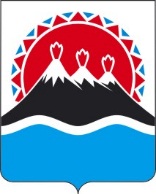 В соответствии с абзацем 3 части 8 статьи 7 Закона Камчатского края от 29.12.2014 № 569 «Об обеспечении участия граждан и их объединений в охране общественного порядка в Камчатском крае» 	ПРИКАЗЫВАЮ:1. Утвердить Порядок представления заявок, учета и использования форменных жилетов, металлических знаков (жетонов) и удостоверений народного дружинника согласно приложению.2. Признать утратившим силу приказ Министерства специальных программ и по делам казачества Камчатского края от 31.08.2015 «Об утверждении Порядка представления заявок, учета и использования форменных жилетов, металлических знаков (жетонов) и удостоверений народного дружинника».3. Настоящий приказ вступает в силу через 10 дней после дня его официального опубликования.                                                                    Приложение к приказу  Министерства специальных Камчатского края                                                         от [Дата регистрации] № [Номер документа]Порядокпредставления заявок, учета и использования форменных жилетов, металлических знаков (жетонов) и удостоверенийнародного дружинника1. Порядок предоставления заявок, учета и использования форменных жилетов, металлических знаков (жетонов) и удостоверений народного дружинника (далее – Порядок) предусматривает регистрацию, выдачу, возврат и контроль их наличия.2. Командир народной дружины направляет в Министерство специальных программ Камчатского края (далее -Министерство) заявки на выдачу форменных жилетов, металлических знаков (жетонов) и удостоверений народного дружинника. 3. Командир народной дружины несет ответственность за достоверность сведений, содержащихся в заявках на выдачу форменных жилетов, металлических знаков (жетонов) и удостоверений народного дружинника, представляемых в Министерство.4. Решение о выдаче (отказе в выдаче) форменных жилетов, металлических знаков (жетонов) и удостоверений народного дружинника принимается руководителем Министерства в месячный срок со дня принятия от командира народной дружины заявок.5. Форменные жилеты, металлические знаки (жетоны) и удостоверения народного дружинника выдаются Министерством командиру народной дружины или уполномоченному им лицу по акту приема-передачи согласно заявкам.6. Командир народной дружины осуществляет учет и выдачу форменных жилетов, металлических знаков (жетонов) и удостоверений народным дружинникам на период их членства в народной дружине.7. Регистрация выдачи и возврата форменных жилетов, металлических знаков (жетонов) и удостоверений народного дружинника осуществляется в журнале регистрации (приложение к настоящему порядку).8. Форменные жилеты, металлические знаки (жетоны) и удостоверения народные дружинники получают лично.9. При получении форменного жилета, металлического знака (жетона) и удостоверения народный дружинник расписывается журнале регистрации.10. Выданные народному дружиннику форменный жилет, металлический знак (жетон) и удостоверение народного дружинника хранятся у него постоянно.11. Форменный жилет, металлический знак (жетон) и удостоверение народного дружинника подлежат обязательному возврату в случаи исключения народного дружинника из народной дружины.12. Форменный жилет, металлический знак (жетон) и удостоверение народного дружинника подлежат замене, если является непригодным для использования по назначению вследствие износа, повреждения или других причин.13. При утрате форменного жилета, металлического знака (жетона) или удостоверения народный дружинник обязан немедленно доложить о пропаже командиру народной дружины.14. По каждому факту утраты, порчи форменного жилета, металлического знака (жетона) или удостоверения народного дружинника, а также использования в целях, не связанных с выполнением охраны общественного порядка в Камчатском крае командиром народной дружины проводится проверка.                                                                                                                                                                             Приложение кпорядку представления заявок, учетаи использования форменных жилетов, металлических знаков (жетонов) иудостоверений народного дружинникаЖурнал регистрации выдачи и возврата форменных жилетов, металлических знаков (жетонов) и удостоверений народного дружинникаМИНИСТЕРСТВО СПЕЦИАЛЬНЫХ ПРОГРАММ КАМЧАТСКОГО КРАЯПРИКАЗ № [Номер документа]МИНИСТЕРСТВО СПЕЦИАЛЬНЫХ ПРОГРАММ КАМЧАТСКОГО КРАЯПРИКАЗ № [Номер документа]г. Петропавловск-Камчатскийг. Петропавловск-Камчатскийот [Дата регистрации]Об утверждении Порядка представления заявок, учета и использования форменных жилетов, металлических знаков (жетонов) и удостоверений народного дружинникаЗаместитель Председателя Правительства Камчатского края - Министр[горизонтальный штамп подписи 1]А.А. Заболиченко№ п/пФ.И.О.Отметка о выдачиОтметка о выдачиОтметка о выдачиОтметка о сдачиОтметка о сдачиОтметка о сдачиПодписьПримечание№ п/пФ.И.О.Форменного жилетаМеталлического знака (жетона)УдостоверенияФорменного жилетаМеталлического знака (жетона)УдостоверенияПодписьПримечание12345678910